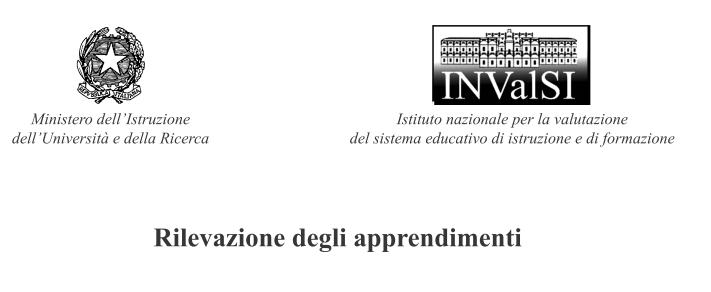 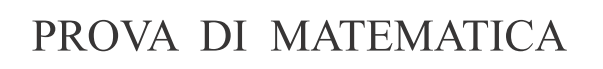 	CLASSE………………………….........	STUDENTE…………………………………….